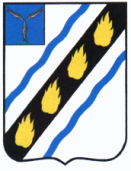 МЕЧЕТНЕНСКОЕ  МУНИЦИПАЛЬНОЕ  ОБРАЗОВАНИЕ СОВЕТСКОГО  МУНИЦИПАЛЬНОГО  РАЙОНА  САРАТОВСКОЙ  ОБЛАСТИСОВЕТ  ДЕПУТАТОВ (четветого созыва)РЕШЕНИЕот 28.11.2018  №12 с.Мечетное О внесении изменений в решение Совета депутатов Мечетненского муниципального образования Советского муниципального района Саратовской области от 28.12.2017 №198Рассмотрев  решение  Муниципального  Собрания  Советского  муниципального  района  от  28.11.2018  № 40 О внесении изменений в решение от 20.12.2017 №192  «О передаче части полномочий,  отнесенных  к  компетенции  Советского  муниципального  района  Саратовской  области, на исполнение  органам местного самоуправления  Золотостепского,  Розовского, Культурского,  Любимовского, Наливнянского, Мечетненского  муниципальных  образований Советского муниципального района Саратовской области», руководствуясь  Федеральным  законом   от  06.10.2003  №  131-ФЗ  «Об  общих  принципах  организации  местного  самоуправления  в  Российской  Федерации», Уставом  Мечетненского  муниципального  образования  Советского  муниципального  района  Саратовской  области,  Совет  депутатов  Мечетненского муниципального образования РЕШИЛ:1. Внести следующие изменения в решение Совета депутатов Мечетненского муниципального образования Советского муниципального района от 28.12.2017 №198 «О принятии части полномочий, отнесенных к компетенции Советского муниципального района Саратовской области на исполнение органам местного самоуправления Мечетненского муниципального образования Советского муниципального района Саратовской области»:1)Дополнить новым пунктом 3 в следующей редакции:«3. Принять на исполнение органу местного самоуправления Мечетненского муниципального  образования  Советского муниципального района на исполнение часть полномочий, отнесенных  к  компетенции  Советского  муниципального  района  Саратовской  области:-утверждение генеральных планов поселения, правил землепользования и застройки, утверждение подготовленной на основе генеральных планов поселения документации по планировке территории, выдача разрешений на строительство (за исключением случаев, предусмотренных  Градостроительным кодексом Российской Федерации, иными федеральными законами), разрешений на ввод объектов в эксплуатацию при осуществлении строительства, реконструкции объектов капитального строительства, расположенных на территории поселения, утверждение местных нормативов градостроительного проектирования поселений в части:- формирования документов в виде графического и текстового описания местоположения границ территориальных зон населенного пункта для внесения их в Единый государственный реестр недвижимости.2) Пункты 3,4,5 считать соответственно пунктами 4,5,6,7.2. Принять  финансовые  средства в  виде  межбюджетных  трансфертов  из  бюджета  Советского  муниципального  района  на  осуществление  части  полномочий  указанных  в подпункте 1  пункта  1   настоящего решения.3.Заключить   на 2018 год дополнительное соглашение к заключенному ранее соглашению между Советским муниципальным районом и Мечетненским муниципальным образованием о передаче на исполнение муниципальному образованию полномочий, указанных в настоящем решении.	4. Подписание  соглашения  поручить  главе  Мечетненского муниципального  образования Советского  муниципального  района  Саратовской  области.	5. Настоящее  решение  вступает  в  силу  со дня его  официального опубликования  в  установленном  порядке.Глава  Мечетненскогомуниципального  образования                                                 Е.Н. Чуйкова